Nom: ________________________		Date: ______________________Quiz Pratique – Fractions, rapports et pourcentagesComplétez les questions suivantes sans utiliser vos notes.Partie 1 : RapportsÉcrivez les rapports suivants de 2 façons différentes :Cercles à triangles     ____________ ou ____________Triangles à tout ____________ ou ____________Cercles à tout ____________ ou ____________Triangles à cercles ____________ ou ____________Faites un dessin pour représenter le rapport partie-à-partie 5 à 7.Faites un dessin pour représenter le rapport partie-à-tout 5 à 7.Écrivez deux rapports équivalents pour le rapport 4 à 7._______________________            _______________________Partie 2 : Fractions et PourcentagesComplétez le tableau suivant :Écrivez le pourcentage qui correspond à chacun des fractions suivantes : = ______%       b)  = ______%        c)  = ______%        d)  = ______%DessinPourcentageNombre décimalFraction (/100)Fraction simplifiée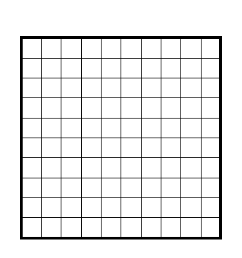 0,852%